   Catering Menu  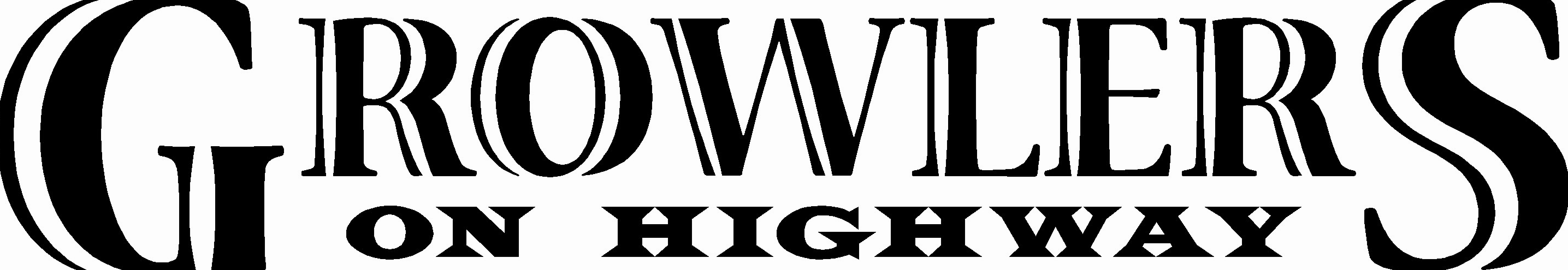 (219) 924-02452816 Highway Ave.Highland, INHomemade Salads  (1/2 pan feeds roughly 10-15 people.)Tossed Salad with choice of 2 dressings (1/2 pan $16, Full pan $30.)Growler’s Homemade Chicken Salad (1/2 pan $30, Full pan $55)Potato Salad ($18 half pan, $34 Full pan)Coleslaw (creamy or vinegar.) ($15 half pan, $28 full pan.)Pasta Salad ($25 half pan, $48 full pan.)Fruit Salad (half and full pans available. Call for pricing.)Chopped Salad (Your choice of Chicken or Steak. Tomatoes, Onions, Ham, Pepperoni, Bacon, and dressing of choice.) (1/2 pan $35, Full Pan $60.)ChickenGrowler’s Famous Fried Chicken ($30 for 25 pieces.)Grilled BBQ Chicken  ($30 for 25 pieces.)Growler’s Famous Chicken Wings  (Buffalo, Teriyaki, Mango Habanero,      BBQ, Sweet Thai Chili. If you don’t see a sauce you like just call and ask.) ($30 for 50 pieces.) With Ranch and Bleu Cheese plus celery. PastaBaked Mostacholli (Plain $20 half pan, $35 full pan) (with Italian Sausage half pan $30, Full pan $55.)Plain Mac and Cheese with crust topping. (half pan $20, full pan $35.)Growlers Signature Mac and Cheese. With onions, chicken, bacon, and blend of other cheeses. (half pan $35, Full pan $65.) Stuffed Shells, Fettuccini, Manicotti, and Lasagnas also available. Call for pricing.PorkBBQ Pork with mini rolls. (4.50 per Lb.  5lb minimum.)Baby Back Ribs ($13.00 per slab. 5 slab minimum.)  (1/2 slabs available too.)Pork Chops (Grilled or Fried.)  Call for pricing.Steaks and Seafood.We carry variety of cuts of steaks. Call for info and pricing.We carry Shrimp, Lake Perch, Smelt, Fresh Salmon, and variety of other fish. Call for info and pricing.Sandwiches And BurgersAssorted Mini Sandwiches (Beef, Ham, and Turkey.) ($24.00 a dozen.)Italian Beef in au jus with rolls. ($9.00 per pound. 5 pound minimum.)Mini Burgers with condiment tray. ($26 a dozen.)Premium Mini Burgers. (stuffed burgers, bacon cheese burgers etc.) ($35 a                        Dozen.) Call for more Premium Burger styles.Grilled Chicken Wraps (half sizes.) ($30 a dozen.)Sides and AppetizersVegetable Tray with ranch. (small $16, Medium $22, Large $27)Cheese and Cracker Tray ( small $25, medium $34, Large  $42)	Other cheeses available for additional charges.Spinach or Sausage Stuffed Mushrooms ($25 for 25 pieces)Crab and Shrimp Stuffed Mushrooms ($30 for 25 pieces.)Mini Chicken Kabobs ($45 for 25pieces)Bruschetta (1/2 pan $30 Full pan $55) served with toasted cheese bread.Bacon Wrapped Jalapeno Poppers. ($25 for 25 pieces.)Bacon Wrapped Shrimp ($45 for 25 pieces.) (16-20 size shrimp.)If having a party we can customize anything to your liking in accordance to the amount of people attending.A seven day notice is recommended to ensure that everything you need is available. If done in shorter notice there may possibly be restrictions on certain items due to availability.Don’t see what you’re looking for?Give us a call!!! We are more than happy to try and accommodate anything you’re looking for.